Date:  September 4th –September 11th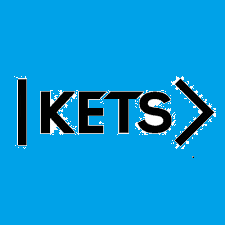 To do:Skills Practice 2 at:https://forms.gle/SKa1v6ZGFY4WAFr17  Listening 2 at:     https://forms.gle/NUZ968qJcdrkutmUA 